     NACIONALNI KVIZ ZA POTICANJE ČITANJA KGZ           http://www.kgz.hr/?id=1621Što je nacionalni kviz za poticanje čitanja?
Nacionalni kviz za poticanje čitanja je natjecanje za mlade čitatelje. Provodi se u okviru Mjeseca hrvatske knjige.

Tko je organizator kviza?
KNJIŽNICE GRADA ZAGREBA, Hrvatski centar za dječju knjigu, Odjel za djecu i mladež Gradske knjižnice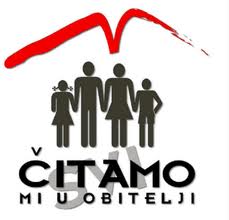          Projekt 'Čitamo mi u obitelji svi'   Hrvatska mreža školskih knjižničara pokrenula je projekt „Čitamo mi, u obitelji svi“ 2012. godine kojem je cilj motivirati djecu za čitanjem. Projekt se provodi s učenicima trećih razreda na način da knjižnična naprtnjača putuje od obitelji do obitelji. U naprtnjači se nalazi 8 knjiga iz različitih područja te bilježnica u koju učenici sa svojim ukućanima upisuju doživljaje. Neke su knjige namijenjene roditeljima, neke djeci, a neke za zajedničko čitanje.I u našoj školi se i ove školske godine provodi ovaj projekt sa trećim razredima.Svakoga petka jedno dijete iz razreda dobiva naprtnjaču i zadržava ju do srijede kada ima prigodu u nekoliko minuta drugim učenicima prepričati sve lijepo i zanimljivo što mu se dogodilo tijekom proteklih nekoliko dana kad su svi članovi u njegovoj obitelji čitali knjige iz knjižnične naprtnjače.Provedbom ovog projekta roditeljima se skreće pozornost na važnost svladavanja tehnike čitanja, motivira ih se i upućuje kako da pomognu svojoj djeci u svladavanju tehnike čitanja, senzibilizira ih se za sklonost školskoj knjižnici i školskom knjižničaru.Ovim vrijednim projektom se aktivno prinosi razvoju čitačkih sposobnosti, skreće pozornost na to da knjižnica nije samo posudionica knjiga, već nudi niz drugih usluga. Više o projektu možete pročitati na ovim internetskim stranicama:
https://sites.google.com/a/knjiznicari.hr/citamo-mi-u-obitelji-svi/o-projektuPopis knjiga za naprtnjaču:1. skupina: roman ili zbirka priča hrvatskog autora                   H. Kovačević: Tajna šutljivog dječaka2. skupina: zbirka pjesama za djecu                   M. Bjažić: Tata nema vremena3. skupina: književno djelo za roditelje                   M. Krizmanić: U ljubavi i bez nje4. skupina: slikovnica                   R. Ovčar: Kraljevske suze            5. skupina: popularno-znanstvena knjiga  F. Macdonald: Ne bi želio  biti vitez u srednjem vijeku6. skupina: priručnik za odgoj djece                   N. Lovrinčević: Zamke za roditelje7. skupina: priručnik za kvalitetno provođenje  slobodnog vremena                    Zavrti i zaigraj8. skupina: popularno-znanstvena  knjiga o hrvatskoj povijesti, kulturi ili tradiciji                    Biblijske poslovice u HrvataProjekt Naša cvjetna lektiraU našoj školi već godinama živi projekt 'Cvjetna lektira' koji marljivo provode učitelji i učenici 2. razreda u suradnji sa školskom knjižničarkom. 

I ove godine proljeće ćemo obilježili čitajući priču 'Plesna haljina žutog maslačka' Sunčane Škrinjarić, izradom likovnih i literarnih radova 2.a, 2.b i 2.c razreda te zanimljivim aktivnostima vezanim uz prirodu, cvijeće, ekologiju.Čitanjem do zvijezda – natjecanje u znanju i kreativnostiNatjecanje se sastoji od dva dijela:Kviz znanjaPrezentacija plakataZa sudjelovanje u Kvizu znanja natjecatelji će pročitati sljedeće naslove:Ž. Hercigonja: Tajni leksikonB. Primorac: MaturalacJ.Tihi-Stepanić: Imaš fejs!J. Bitenc: Twist na bazenuEkipu čini troje natjecatelja od petog do osmog razreda. Na natjecanje dolaze u pratnji knjižničara ili nekog drugog učitelja mentora. Tema je ovogodišnjeg natjecanja suvremeni roman za mlade, stoga je za natjecanje potrebno proučiti njegove odrednice u čitankama za hrvatski jezik. Isto tako, potrebno je proučiti i životopis spisateljice Jasminke Tihi-Stepanić. 	Tema plakata je roman Jasminke Tihi-Stepanić „Imaš fejs!“ Pravila natječaja za odabir najboljeg plakata nalazise u privitku.Plakat je individualni rad jednog učenika. U ovom dijelu natjecanja može sudjelovati svaki zainteresirani učenik bez obzira na to sudjeluje li u kvizu ili ne. Školska razina natjecanja održat će se 12. prosinca 2012. u 9.00 sati. Pitanja i točne odgovore dobit će sve škole koje sudjeluju u natjecanju jedan dan ranije na e-mail  škole ili e-mail  osobe zadužene za provedbu natjecanja u školi.Županijska razina natjecanja održat će se 24. siječnja 2012. u 9.00 sati. Pitanja i rješenja poslat će se školi koja sudjeluje u natjecanju dan ranije na e-mail škole ili e-mail osobe zadužene za provedbu natjecanja u školi.Regionalna razina natjecanja održat će se u Varaždinu u prostorijama Društvo „Naša djeca“.